ZomerEen interactief voorleesverhaalBenodigdhedenMultomap (A4-formaat) met het verhaalAfsluitbare bak met zandHanddoekEmmerPlantenspuitPetZonnebrandcrème, die voor het kind lekker ruikt.Zandvormpje of een bakjeMobiele telefoonZandvormpje (om aan de doos vast te maken als tastbare titel)Kleurpotloden Doos of box om alles in te doen, tenminste A4-formaat (27x35x18 cm)Het verhaalIn het verhaal staat soms een stippellijntje. Hier is de naam van het kind/de cliënt in te vullen. De vetgedrukte zinnen hieronder zijn de zinnen om voor te lezen. De cursieve tekst eronder geeft steeds aan wat u zelf kunt doen of het kind kunt laten doen om meer beleving bij het verhaal te krijgen.We gaan lezen uit het boek “zomer” ** Laat het zandvormpje voelen dat aan de doos hangt als verwijzer naar de titel.Het is zomerBuiten schijnt de zonWe gaan naar buitenWe doen een pet opZo dat is beter ** Doe de pet op. …..., we smeren je armen in met zonnebrandcrème *Dat ruikt lekker, …... ruik maar eens *** Smeer de armen in met zonnebrandcrème.** Laat ruiken aan de crème. 
We gaan spelen met zand  ……, voel maar eens met je handen *
* Laat met de handen het zand voelen, eventueel met begeleiding.……, ga maar met de handen spelen in het zand
Lekker door het zand gaan en de handen verstoppen ** Laat een poosje spelen met de handen in het zand, eventueel met begeleiding. Zand mag best wat naast de bak komen. 
……., luister maar eens naar een liedje over zand ** Liedje afspelen via de mobiele telefoon (zoek het van tevoren op je mobiele telefoon op, zodat je het snel kunt laten horen het niet afleidt tijdens het voorlezen).Ga naar het liedje Zand op je boterham op YouTube **** Tekst van het liedje:Lekker rennen in je blootjeSchelpen zoeken op het strand Varen in een rubber bootjeZonnen in een warm landEn overal zit zandZand op je boterham, zand in je haarBah wat voelt dat naarZand in je oren, van achter en van vorenZand, zand, zandForten bouwen met je schepjeTunnels graven in het zandJe hebt een pet op met een klepjeWant je neus is rood verbrandEn overal zit zandZand op je boterham, zand in je haarBah wat voelt dat naarZand in je oren, van achter en van vorenZand, zand, zand
Zo nu heeft …... het heel warm gekregenEven afkoelenEen beetje water helpt Een beetje water op je hand *Een beetje water op je arm **Een beetje water op je hoofd ***Dat is lekker koud* Spuit wat water op de hand.
** Spuit wat water op de arm.
*** Spuit wat water op het hoofd.……, ik ga je nu afdrogen met een handdoek ** Droog af wat nat is.……, we gaan opruimen, alles gaat in de doos ** Doe alles samen in de doos.Doe het boek maar dicht, het verhaal van de zomer is nu klaar *
* Doe het boek samen dicht en leg het in de doos.Tips voor uitbreiden, verdiepen of aanpassen U kent uw kind zelf het beste. Schrap naar eigen inzicht een aantal zinnen of maak er nieuwe bij als het verhaal te lang of te kort is.  Sluit aan bij de interesse van uw kind. Water op het hoofd spuiten zal niet ieder kind prettig vinden.Bekijk samen de afbeeldingen en praat erover. Dat is een mogelijke uitbreiding als het verhaal vertrouwder wordt.  Kleur de kleurplaat in.  Laat het kind de laatste woorden van de zin aanvullen, voorwerpen benoemen enzovoort. Specifiek voor dit boekGa naar buiten en geniet van de zomer.Zoek een echte zandbak op om in te spelen.Voeg eventueel een bakje, zandvormpje of een zandmolen toe aan de bak met zand om mee te spelen. Voeg dan tekst toe aan het verhaal: ……, wat voel ik hier in het zand?Foto’s en kleurplaten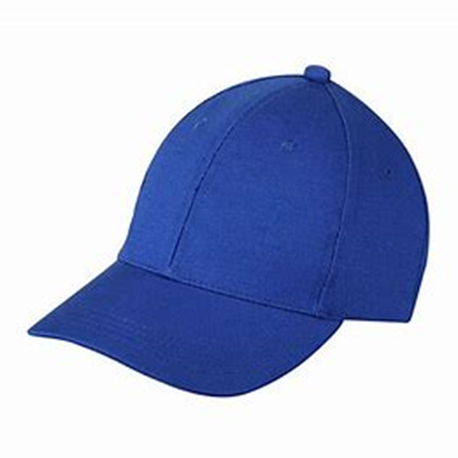 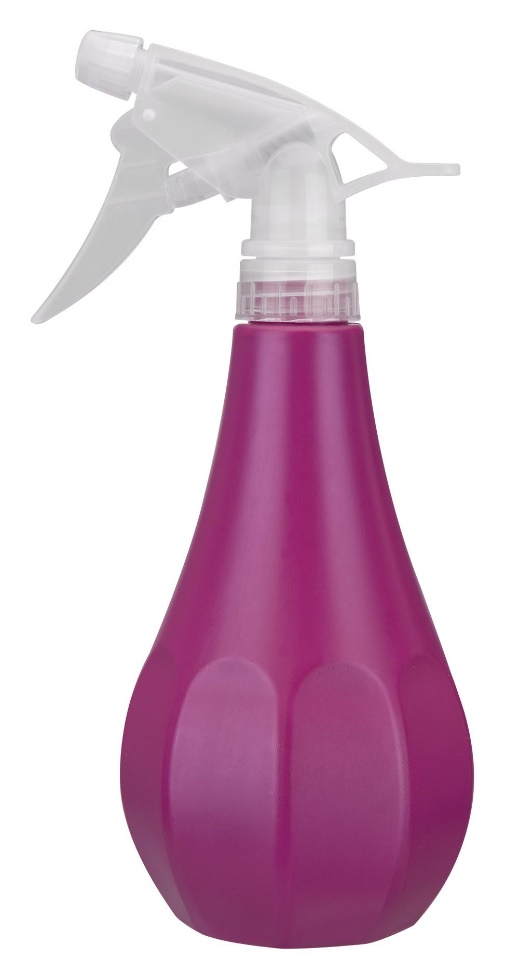 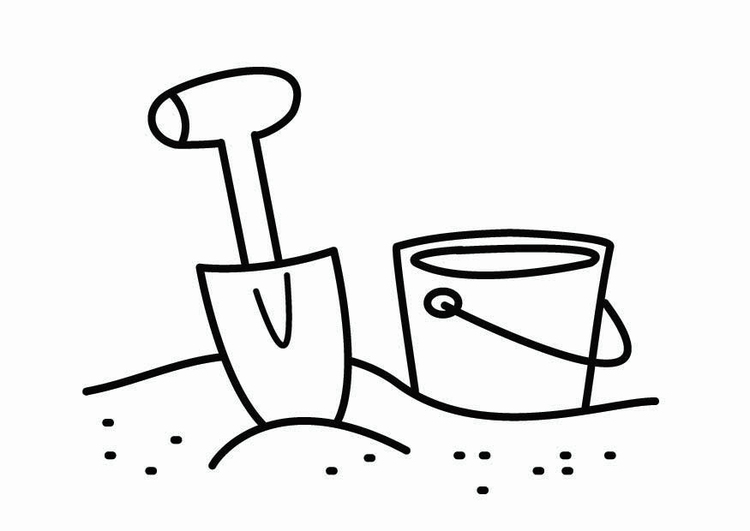 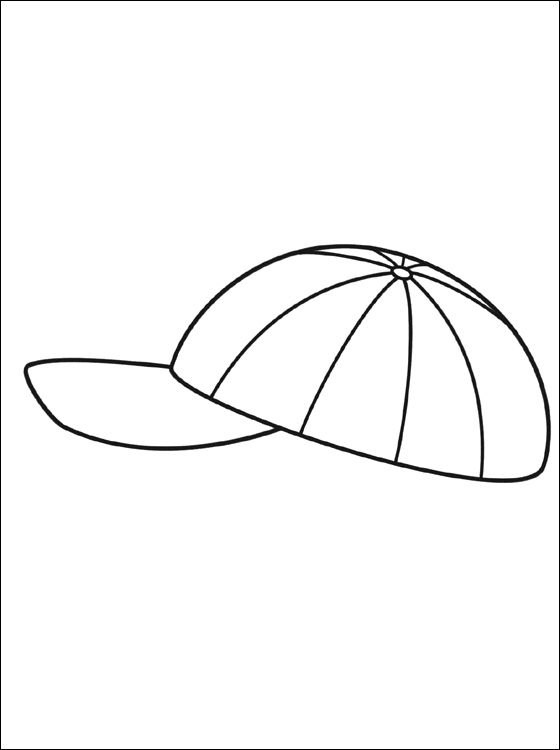 